Anmeldebogen (Stand: 25.11.2022)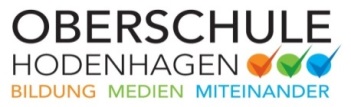 Angaben zum Schüler / zur Schülerin:Nachname:	Vorname:	Geburtsdatum:	Geburtsort:	 Walsrode  _____________________Geschlecht:	 weiblich     männlich      diversKonfession*:	 ev. röm.-kath. _________________ Staatsangehörigkeit:	 deutsch  ______________________Straße:	PLZ / Ort:	Angaben zu den Eltern:Name der Mutter:	Name des Vaters:	Telefonnummer:	E-Mail-Adresse für Elternbriefe*:Ersatz-Telefonnummer*:                 Arbeit   Mobilnummer    Großeltern    sonstiges:ggf. abweichende Angaben eines getrennt lebenden Elternteils:    Vater     MutterStraße:	PLZ / Ort:	Telefon 	E-Mail-Adresse für Elternbriefe:Aufnahme in die OBS am:	                           in den Jahrgang: 	Vorherige Schule:	 GS Hodenhagen         GS Ahlden  	 GS Buchholz             GS Lindwedel 	 Gymnasium Walsrode 	KGS Schwarmstedt Zweig: HS RS Gym 	 ______________________________Bitte das letzte Zeugnis als Kopie beifügen bzw. Original bei der Anmeldung mitbringenJahr der Einschulung in die GS:	Wiederholte Schuljahre:	 0    1    2Kurswahl:	 ev. Religion       Werte und NormenLehrmittel leihen:	 ja     neinFreundschaftsgruppe*	      (bitte nur 1 Name)	Besonderheiten / Krankheiten / Allergien*: Rechenschwäche    Lese-Rechtschreibschwäche    Asthmasonstiges:Unterschriften (für eine verbindliche Anmeldung müssen beide Sorgeberechtigte unterschreiben)__________________________        __________________________ Nur ein Elternteil ist sorgeberechtigt (Nachweis erforderlich)Die mit * gekennzeichneten Angaben sind freiwillig. Ausführliche Informationen zur Erhebung personenbezogener Daten durch die Schule gemäß Art. 13 DSGVO erhalten Sie auf Papierform im Sekretariat und online auf der Schulwebsite (www.Oberschule-Hodenhagen.de/datenschutz).